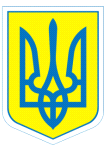 					      НАКАЗ25.05.2016		         		    м. Харків                                № 100    Про участь у щорічній акціїдо Міжнародного дня захисту дітей     На виконання листа Департаменту освіти і науки Харківської обласної державної адміністрації від 05.05.2016 № 01-36/1946  «Про проведення щорічної акції», з нагоди відзначення Міжнародного дня захисту дітей та відповідно до Положення про організацію роботи з охорони праці учасників навчально-виховного процесу в установах і закладах освіти, затвердженого наказом Міністерства освіти і науки України від 01.08.2001 № 563, зареєстрованим у Міністерстві юстиції України 20.11.2001 за № 969/6160 (зі змінами)   НАКАЗУЮ:1. Направити  01.06.2016 року для участі у щорічній акції, приуроченій  Міжнародному дню захисту дітей,  до  комунального закладу «Міська комплексна дитячо-юнацька спортивна школа з водних видів спорту Яни Клочкової» учнів: підготовчий клас А – 2 учні, 1-Б – 2 учні, 1-В – 1 учень, 2-А клас – 1 учень, 2-В клас – 2 учні, 3-А клас – 1 учень, 3-Б клас – 2 учні, 4-А клас – 1 учень, 4-Б клас – 8 учнів, 5-А клас - 4 учні, 5-Б клас – 3 учні,  6-А клас – 1 учень, 7-А клас – 7 учнів, 8-А клас – 1 учень, 9-А клас – 5 учнів, 9-Б клас – 5 учнів, 10-А клас - 5 учнів.2. Призначити відповідальними за життя та здоров’я учнів  Савченко А.Ю., вчителя фізичної культури, Полозову І.О., вчителя фізичної культури, Мельника В.В., інструктора з фізичної культури, Введенську В.Л., соціального педагога.3. Педагогам  Савченко А.Ю., Мельнику В.В., Полозовій І.О. провести з учнями інструктаж з правил безпеки життєдіяльності (інструкції з безпеки життєдіяльності учнів під час купання в басейні № 28-БЖ, безпечного перевезення учнів  у громадському транспорті № 64- БЖ, під час групових поїздок № 66-БЖ,  попередження дорожньо-транспортних пригод  № 27-БЖ) та зробити відповідні записи в Журналі інструктажів.                                      4. Контроль за виконанням даного наказу покласти на заступника директора  з навчально-виховної роботи  Данильченко Т.А.Директор              Л.О.МельніковаКоваленко, 3-70-30-63	З наказом ознайомлені:      В.Л.Введенська                                             Т.А.Данильченко                                             В.В.Мельник                                             І.О.Полозова                                             А.Ю.Савченко 